ГОСУДАРСТВЕННОЕ БЮДЖЕТНОЕ ПРОФЕССИОНАЛЬНОЕ ОБРАЗОВАТЕЛЬНОЕ УЧРЕЖДЕНИЕ СВЕРДЛОВСКОЙ ОБЛАСТИ«БАРАНЧИНСКИЙ ЭЛЕКТРОМЕХАНИЧЕСКИЙ ТЕХНИКУМ»Методические рекомендации для выполнения курсового проектапо МДК 02.03 Основы проектирования cварочных цеховосновной профессиональной образовательной программы (ОПОП)по специальности среднего профессионального образования (далее – СПО)     Сварочное производствоп. Баранчинский2019 Методические указания к курсовому проекту по МДК 02.03 Основы проектирования cварочных цехов разработаны на основании:•Федерального государственного образовательного стандарта СПО по соответствующему направлению подготовки профессии/специальности); • основной профессиональной образовательной программы (ОПОП) и учебного плана соответствующей профессии , специальности СПО; • рабочей программы  по  профессиональному модулю «ПМ.02 Разработка технологических процессов и проектирование изделий», реализуемой в соответствии с ФГОС СПО.Разработчик (и):ГБПОУ  СО БЭМТ       преподаватель СД                    О.И.Боброва    (место работы)                     (занимаемая должность)                (инициалы, фамилия)___________________        _________________         _____________________    (место работы)                        (занимаемая должность)                (инициалы, фамилия)ЗАДАНИЕНа курсовой проект по МДК 02.03 Основы проектирования cварочных цеховСтуденту группы 45СВд ___________________________________Тема проекта       «Проектирование сварочного участка (цеха)»СОДЕРЖАНИЕРАСЧЕТНО-ПОЯСНИТЕЛЬНОЙ ЗАПИСКИ К ПРОЕКТУВВЕДЕНИЕ1. ОСНОВНАЯ ЧАСТЬ1.1. Анализ конструкции, ее назначение, особенности и условия эксплуатации1.2. Выбор способов изготовления деталей сварной металлоконструкции1.3. Выбор способа контроля сварных соединений1.4. Разработка процесса производства сварных конструкций (определение маршрута изготовления)1.5. Выбор технологического оборудования1.6. Разработка маршрутно-технологической карты изготовления2. ЭКОНОМИЧЕСКАЯ ЧАСТЬ2.1. Расчет основных нормативов процесса производства2.1.1.Расчет трудоемкости всех видов работ2.1.2. Расчет потребного количества оборудования2.1.3. Определение качественного и количественного состава производственных рабочих2.2. Производственные расчеты и планировка участка (цеха)2.2.1. Определение складских площадей и производственных кладовых  2.2.2. Определение площадей административно-конторских и бытовых помещений2.2.3. Разработка планировки Технологического процесса2.2.4. Выбор схемы компоновки цеха (участка), Определение геометрических размеров компоновки2.2.5. Описание расстановки оборудования и рабочих местЗаключение Литература    ГРАФИЧЕСКАЯ ЧАСТЬ ПРОЕКТА- чертеж сварного узла (конструкции) – 1 лист;- спецификация – 1-2 листа,- планировка участка (цеха).Дата выдачи ______________Срок окончания ___________Преподаватель ____________Председатель ПЦК ________В методических указаниях приведены цели и задачи курсового проекта, представлены основные требования к его содержанию и описаны особенности выполнения курсового проекта.ВВЕДЕНИЕКурсовое проектирование по междисциплинарному курсу «МДК 02.03 Основы проектирования cварочных цехов»  является  эффективным средством закрепления, углубления и обобщения полученных знаний, развития профессиональных компетенций. Наряду с этим курсовое проектирование способствует приобретению студентами навыков в творческом применении теоретических знаний к комплексному решению инженерных задач.Основной технический и справочный материал студент должен получить из рекомендованной технической литературы. Предполагается, что студент подготовлен к самостоятельному решению задач  по спецдисциплинам.1.1. Цель и задачи курсового проектаКурсовое проектирование имеет целью:-  привить студентам навыки самостоятельного решения технологических вопросов по изготовлению сварных конструкций ,организации производства, выбора технологического оборудования, проектирования сварочных участков; - научить студентов пользоваться специальной технической литературой, стандартами и другими техническими материалами. Вместе с тем курсовой проект позволяет установить степень усвоения знаний студентами и умение применять эти знания в решении практических задач.Проект предусматривает использование технологического процесса сварки (включающего в себя: обоснование выбора метода сварки; выбор формы подготовки стыкуемых кромок под сварку; выбор или расчет сварочных (наплавочных) материалов, расчет режимов сварки ), разработанного в рамках Курсового проекта по МДК 02.02 Основы проектирования технологических процессов.Проект  включает выбор технологического оборудования для изготовления сварной металлоконструкции, проектирование участка по  ее изготовлению.Сроки выполнения проекта устанавливаются учебным планом и графиком учебного процесса.1.2. Тематика, содержание и объем курсового проекта1. Курсовой проект выполняется студентом по индивидуальному заданию. Задание включает в себя чертеж или эскиз сварной металлоконструкции и годовую программу выпуска данного сварного узла (конструкции). 2. При выполнении проекта студентом разрабатываются следующие основные вопросы:- выбор способов изготовления (поставки) деталей сварной металлоконструкции,- определение маршрута изготовления,- выбор необходимого технологического оборудования,         - расчет трудоемкости всех видов работ,          - расчет потребного количества оборудования.         - определение  качественного и количественного состава  производственных рабочих         - выполнение производственных расчетов и планировки участка (цеха).3. 	Расчетно-пояснительная записка к курсовому проекту оформляется на листах формата А4 и включает в себя:титульный лист,задание на курсовой проект, подписанное руководителем,содержание,введение,основную часть,экономическую часть,заключение,список использованных источников (ГОСТ 7.1- 84),приложения.Текст расчетно-пояснительной записки следует иллюстрировать схемами и эскизами, поясняющими расчеты. Индексы, входящие в формулу, необходимо расшифровать. Во всех случаях использования данных из нормативно-технической литературы в тексте расчетно-пояснительной записки необходимо делать в скобках соответствующие ссылки с указанием источника информации из списка использованной литературы, который приводится в конце пояснительной записки.4. Графическая часть проекта состоит из 2-3-х листов формата А4(А3):чертеж сварного узла (конструкции) – 1 лист;спецификация – 1-2 листа,планировка участка (цеха).Чертежи выполняются в соответствии с требованиями стандартов ЕСКД;ГОСТ 2.109 - 73. Основные требования к чертежам.ГОСТ 2.316 - 68. Правила нанесения чертежных надписей, технических требований и таблиц.ГОСТ 2.312-72. Условные изображения и обозначения швов сварных соединений.ГОСТ 2.410-68. Правила выполнения чертежей металлических конструкций.1.3. Последовательность выполнения проектаРекомендуется следующий порядок выполнения проекта: 1. Тщательно проанализировать конструкцию изделия, описать ее назначение, условия эксплуатации, составляющие ее детали. Выполнить эскизы деталей. 2. Выбрать способы изготовления (поставки) деталей сварной металлоконструкции.3. Привести  краткую характеристику свойств  применяемых конструкционных материалов. Оценить свариваемость материала, указать возможные трудности при сварке и меры борьбы с ними.4. Разработать операционно-технологический процесс изготовления изделия (определение маршрута изготовления).5. Выбрать необходимое технологическое оборудование.6. Разработать  маршрутно-технологическую карту изготовления конструкции.        7. Произвести расчет трудоемкости всех видов работ, расчет потребного количества оборудования.        8. Определить качественный и количественный состав  производственных рабочих.       9. Выполнить производственные расчеты и планировку участка (цеха).10. Составить расчетно-пояснительную записку и выполнить графическую часть проекта.1.4. Методические указания по выполнению проектаВВЕДЕНИЕ	Это вступительная часть  курсового проекта, в которой рассматриваются основные направления  исследования проблемы, избранной в качестве темы работы.	Введение должно содержать цели и задачи курсового проекта,  обоснование актуальности выбранной темы. 1. ОСНОВНАЯ ЧАСТЬ1.1. Анализ конструкции, ее назначение, особенности и условия эксплуатацииПроанализировать конструкцию изделия, описать ее назначение, особенности и условия эксплуатации. Определить количество конструкционных элементов. Обязательно необходимо указать: габаритные размеры всех конструкционных элементов, толщину металла, массу элементов и конструкции в целом. Данные свести в таблицу 1. Масса элементов Мкг , рассчитывается по формулеМ=a*в*с*7.8,      (1)Где а – длина элемента, см;В – ширина элемента, см;С – высота элемента, см7.8 – плотность стали, г/см3                                                  Таблица 1 – Ведомость сборочных единицОписать материал изготовления металлоконструкции, его свариваемость.Указать способ сварки изделия , заполнить таблицу2. Пример заполнения Таблицы 2 в Приложении И.                                                               Таблица 2 – Режимы сварки1.2. Выбор способов изготовления деталей сварной металлоконструкцииИспользуя ведомость деталей и сборочных единиц, учитывая габаритные размеры деталей, их толщину, конфигурацию и марку выбранного для изготовления материала, необходимо выбрать способы изготовления каждой детали, указав при этом все технологические операции (резку, зачистку, правку, нагрев, гибку и т.д.). При выборе способов изготовления следует учесть рекомендации литературных источников по изготовлению аналогичных деталей, свои наблюдения на практике, новинки науки и техники, передовые технологии  в этой области. Необходимо обосновать свой выбор, учитывая выбранный тип производства, количество выпускаемой продукции в год, качество получаемых изделий и экономическую целесообразность. Указать, на каком участке будут производиться заготовительные операции1.3. Выбор способа контроля сварных соединенийУчитывая конструктивные особенности изделия (расположение сварных швов в пространстве, типы и виды сварных соединений), а также степень ответственности конструкции в связи с ее назначением и, рекомендуемые способы контроля аналогичных сварных металлоконструкций, следует произвести выбор способов контроля сварных соединений. Описать сущность методов, технологию проведения контроля, применяемое оборудование,  достоинства и недостатки методов.1.4. Разработка процесса производства сварных конструкций (определение маршрута изготовления)При разработке технологический процесс должен обеспечивать рациональную последовательность операций, которая обеспечит современное и удовлетворительное в технико-экономическом отношении выполнение программы проектируемого производства. Для этого рекомендуется сварное изделие разделить на сборочные детали и затем установить рациональную последовательность рабочих операций (заготовительных, сборочных, сварочных, технического контроля и транспортных) с целью повышения точности изготовления заданных изделий и снижения общей трудоемкости работ (например, сборка без прихваток либо с прихватками, сборка и сварка на одном участке либо на разных).Последовательный перечень операций по изготовлению в проектируемом цехе деталей заданного изделия и операций сборки и сварки их в сборочные единицы и изделие в целом отразить в таблице 3. Смотрите пример заполнения таблицы технологии изготовления сварной конструкции в приложении К.                                 Таблица 3 – Технология изготовления изделия1.5. Выбор технологического оборудованияПри разработке проекта необходимо установить рациональный и качественный состав технологического оборудования (заготовительного, основного технологического, транспортного и для контроля качества).Основными критериями для выбора рациональных типов оборудования и оснастки должны служить их следующие признаки: наименьшие габаритные размеры оборудования, обусловливающие минимальную необходимую площадь для размещения его в цехе; наименьшая возможная масса; наибольшая эксплуатационная надежность и относительная простота обслуживания, техническая характеристика, наиболее отвечающая всем требованиям принятой в разрабатываемом цехе технологии операций.Так же следует учитывать, что:- в единичном и мелкосерийном производстве применяют универсальное оборудование и переналаживаемую оснастку упрощенной конструкции с ручной подачей исходного металла и штучных заготовок. В основном использую общецеховой транспорт;- в серийном производстве применяют универсальное оборудование, простую и комбинированную оснастку упрощенной конструкции с ручной или механизированной подачей листов, прутков, полос или штучных заготовок. Используют общецеховой и напольный транспорт;- в крупносерийном производстве применяют специализированное оборудование, комплексно-механизированные поточные линии раскроя и специальное нестандартное оборудование. Характерно применение специальных приспособлений с механизированной подачей листового, сортового и профильного проката. Широко используют подвесной и напольный транспорт;- в массовом производстве изделия производят с постоянным ритмом потока на комплексно-механизированных и автоматических поточных линиях с применением специализированного межоперационного транспорта.На основании рекомендаций, учитывая годовой выпуск сварных конструкций, выбранные способы изготовления, сборки, сварки, контроля и отделки изделий выбрать технологическое оборудование для каждой операции, обосновать свой выбор с точки зрения качества выполнения операции, экономической выгоды или других показателей. Таким образом, в разделе должен быть произведен : -выбор оборудования для заготовительных, вспомогательных, отделочных и транспортных операций;-выбор оборудования и приспособлений  для сборки и сварки; - выбор оборудования для контроля сварных швов и термической обработки изделий.Все данные по основному и вспомогательному оборудованию свести в таблицу 4. Пример заполнения таблицы в Приложении Л.                   Таблица 4 – Основное и вспомогательное оборудование1.6. Разработка маршрутно-технологической карты изготовленияВ целях удобного расположения всех записей разработку технологического процесса выполните в маршрутно-технологической карте. Укажите последовательный перечень всех операций (основных, вспомогательных, отделочных). Должны быть помещены эскизы изготовления изделия по операциям. Включить данные о принятых способах и режимах сварки, наименование применяемого оборудования и вспомогательных материалов (электродов, присадочной проволоки, флюсов, газов). Данные свести в таблицу 5. Пример заполнения таблицы в Приложении М.                                         Таблица 5– Маршрутно-технологическая карта2. ЭКОНОМИЧЕСКАЯ ЧАСТЬ2.1. Расчет основных нормативов процесса производства2.1.1.Расчет трудоемкости всех видов работРасчет основных нормативов процесса производства заключается в определении числа единиц оборудования и количества рабочих.При расчете основных нормативов процесса следует исходить из годовой трудоемкости операции Тгод, ч, которая находится по формуле:Тпод=Топер*Nгод,Где Топер – длительность одной операции, ч;Nгод – годовая программаДля определения длительности каждой операции следует руководствоваться укрупненными нормативами, представленными ниже.Время Т, ч, на сварку определяется по формуле:Т=*H ,Где L – длина всех швов, м;Н – норма часа на 10 метров шва, определяется по ЕНИРу.Некоторые величины норм времени на автоматическую и полуавтоматическую сварку под флюсом и в среде защитных газов в зависимости от вида соединения и толщины стали представлены в приложение Г.Время на другие основные (заготовку, сборку, отделку), вспомогательные и дополнительные операции, входящие в состав изготовления сварных конструкций, определяем по формуле:Топер=*Допер ,Где Тсварки – время на сварку, ч;Дсварки – доля сварочных работ в общей трудоемкости работ сварочных цехов, %;Доля сварочных работ и других технологических операций представлена в примерной трудоемкости работ сварочных цехов серийного производства и составляет: заготовительные 19%; сборочные21%; сварочные21%; отделочные 9 %; вспомогательные 21%; операции обслуживания 10% в общей трудоемкости работ.Общая длительность изготовления сварных конструкций складывается из длительности основных операций (заготовительных, сборочных, сварочных, отделочных), вспомогательных (контрольных, транспортных) и времени на операции обслуживания.Общую длительность изготовления сварных конструкций Тшт (полное), ч, находим по формуле:Тшт(полное)=Тзагот+Тсборка+Тсварка+Тотдел+Твспом+Тобслуж ,Где Тзагот – время на заготовительные операции, ч;Тсборка – время на сборку, ч;Тсварка – время на сварку, ч;Тотдел – время на отделочные операции, ч;Твспом – время на вспомогательные операции, ч;Тобслуж – время на обслуживание, ч.2.1.2. Расчет потребного количества оборудованияПотребное количество оборудования nоб, шт, в сборочно-сварочных цехах для каждого вида работ (заготовительных, сборочных, сварочных, отделочных, вспомогательных, обслуживающих) определяется по формуле:nоб=  ,где Тгод – годовая трудоемкость изделия на одной операции, ч. Фд.об. – действительный фонд работы оборудования, ч. При двух сменном графике Фд.об. равен 4015ч.К – коэффициент планового перевыполнения норм, 1,05;К3 – коэффициент загрузки оборудования. При массовом производстве К3=93%, при единичном и мелкосерийном К3=80-90%.Примечания1) полученное количество оборудования округляется от расчетных значений до ближайшего целого числа;2) полученная величина является количеством оборудования для каждой операции рассчитанного вида работ. Например, заготовительные работы (операции разметка, резка, обработка и так далее).2.1.3. Определение качественного и количественного состава производственных рабочихПоскольку при составлении проекта цеха детально разрабатывается его технологическая часть, то точно определяется качественный и количественный состав производственных рабочих. Состав остальных групп работающих (вспомогательных, инженерно-технические работники, счетно-конторские служащие, младший обслуживающий персонал, контролеры качества продукции) обычно определяют приближенно.При определении потребного количества производственных рабочих в сборочно-сварочном цехе следует руководствоваться приложением Д.Требуемое число вспомогательных рабочих и состав прочих групп устанавливают в процентном соотношении к общему числу производственных рабочих. Примерное соотношение списочного состава различных групп работающих в сборочно-сварочных цехах следующее:- вспомогательные рабочие 25-30 % от числа производительных рабочих;- инженерно-технические работники 8% от числа всех рабочих (производительные плюс вспомогательные)- счетно-конторские служащие 3% от числа всех рабочих;- младший обслуживающий персонал2% от числа всех рабочих;- контролеры качества продукции 1% от числа всех рабочих.Рассчитанные данные свести в таблицу 6. Пример заполнения Т6 в Приложении Н.Таблица 6 – Количество оборудования и рабочих мест по операциям2.2. Производственные расчеты и планировка участка (цеха)2.2.1. Определение складских площадей и производственных кладовых  Для обслуживания техпроцесса и обеспечения бесперебойного выпуска готовой продукции необходимы следующие виды складов: склад металла, промежуточный склад и склад готовой продукции.При определении площади склада исходят из запасов хранимых материалов, грузонапряженности и коэффициента использования полезной площади.Площадь склада S, м2, определяют по формулеS= ,Где P – запас хранения материалов, т;g – грузонапряженность, т/м2k – коэффициент использования полезной площади, 0,4.Нормы запаса хранимых материалов Р, т, определяются по формулеР= ,Где Q – годовое поступление на склад материалов, заготовок, сварных узлов, т;a – норма запаса материалов, дней;M – число рабочих дней в году, 253.При расчете следует руководствоваться приложением Е.Размеры площадей производственных кладовых цеха рассчитывают по измерителям и показателям норм технологического проектирования представленных в таблице 7. Данные по расчету цеховых складов и кладовых свести в таблицу 8.                       Таблица 7 – Расчетные значения удельной площади          производственных кладовыхТаблица 8 – Расчет складских помещенийПример расчета Площади кладовых и складских помещений  приведен в Приложении О.2.2.2. Определение площадей административно-конторских и бытовых помещенийПравила проектирования административно-конторских и бытовых помещений, сооружаемых при цехах промышленных предприятий, изложены в «Санитарных нормах проектирования промышленных предприятий». Перечень этих помещений, составленный применительно к проекту сборочно-сварочного цеха средней либо большой производительности, а также рекомендуемые расчетные нормы для определения требуемой площади представлены в таблице 29 [1].Все бытовые и административно-конторские помещения цеха часто размещают в особой пристройке к основной производственной части здания цеха.2.2.3. Разработка планировки Технологического процессаУчитывая годовой выпуск сварных конструкций,  отнести сварочное производство к тому или иному организационному подразделению (цех, участок)].Разработка технологического плана включает:1) выбор наиболее рациональной для проектируемого производства схемы компоновки участка (цеха). 2) определение геометрических размеров компоновочной схемы3) подробную разработку технологического плана.2.2.4. Выбор схемы компоновки цеха (участка), Определение геометрических размеров компоновкиПри выборе схемы компоновки рекомендуется учитывать, что для изготовления различных несложных изделий преимущественно в серийном производстве может быть использована    схема с продольным направлением потока.Для единичного и мелкосерийного производства сравнительно сложных изделий рекомендуется схема с волновым направлением производственного потока, что обеспечит компактность планировки площадей цеха. Для серийного и массового производства однотипных и относительно несложных изделий рекомендуется схема с петлевым направлением производственного потока. Схемы со смешанным направлением производственного потока рекомендуется для мелкосерийного и единичного производства тяжелых и громоздких изделий и для массового производства однотипных сложных изделий. Схемы представлены [1, стр. 174-178]. При определении геометрических размеров компоновочной схемы сначала подсчитывают необходимую общую площадь проектируемого цеха (без бытовых и административно-конторских помещений). Для этого следует использовать результаты расчетов по определению количества требуемого оборудования и укрупненные нормы площади (м2) на единицу оборудования (на одно рабочее место), приведенной в приложении Ж.После расчетного определения требуемой общей площади цеха подбирают соответствующее количество и типоразмеры унифицированных типовых секций. Для этого требуется определить требуемое число пролетов и необходимых размеров каждого из них в соответствии с нормами технологического проектирования [1, стр. 186].  Для цехов машиностроительных заводов установлены следующие размеры универсальных типовых секций: основные секции (для продольных пролетов) 144х72 и 72х72 м с сеткой колонн 24х12 и 18х12 м, где размер 12 м представляет собой шаг колонн (то есть расстояние между осями соседних колонн вдоль пролета), а размеры 18 и 24 м означают ширину.2.2.5. Описание расстановки оборудования и рабочих местПлощадь проектируемого цеха определяют вначале ориентировочнона основе заданного годового выпуска металлоконструкций (т) ипланируемого удельного выпуска с 1 м2 площади. Эти данные уточняются в процессе детальной проработки компоновки цеха и планировки отдельных участков с учетом расположения на них основного и вспомогательного оборудования, мест для складирования деталей, изготовления узлов, зоны обслуживания рабочих мест и площадей, занятых проездами и проходами.При планировке размещения оборудования стремятся к выполнениюследующих требований:рациональное использование площади;- обеспечение кратчайших путей движения обрабатываемых деталей иузлов;- исключение обратных, кольцевых, петлеобразных путей движениядеталей, создающих встречные потоки и затрудняющих  транспортировку;- обеспечение удобства разборки оборудования при ремонте илидемонтаже.Планировка размещения оборудования выполняется в такойпоследовательности:- нанесение магистральных проездов;- размещение основного оборудования;- размещение вспомогательного оборудования.Разместить на плане оборудование и рабочие места в соответствии с последовательностью работ, которая указана в разработанной ранее карте технологического процесса, учитывая технологическую связь между заготовительным, сборочным и сборочно-сварочным отделениями, с соблюдением всех необходимых расстояний между ними. Допускаемые пределы минимальных расстояний между оборудованием (рабочими местами), складочными местами и элементами здания представлены в [1, стр. 199-226] или в   Приложении  З  .  Габаритные размеры оборудования взять из паспортных данных или технических характеристик. Габаритные размеры сборочно-сварочных приспособлений обычно задаются равными или на 0,25 м больше размеров изготовляемых деталей.Условные изображения и обозначения, применяемые на планахустановки технологического оборудования цехов металлоконструкцийдолжны соответствовать требованиям ОСТ 22-1261-78.Планировать другие площади цеха: административно – бытовые помещения, производственные кладовые, склады следует после взаимной увязки планов основных отделений проектируемого цеха.У каждого сборочно-сварочного рабочего места необходимо предусмотреть две площадки: одну для материала или деталей, подлежащих обработке; другую для обработанных деталей.Здание цеха в плане должно быть прямоугольной формы с сеткой колонн, то есть ширина пролетов по осям колонн и шаг между колоннами вдоль пролетов. Разработанный план цеха (участка, отделения) вычерчивается в масштабе 1 : 200.                                                                            Приложение ВПримеры заполнения таблицы3 технологии изготовления изделияБалка двутавровая состоит из простых конструкционных элементов:1) полка; 2) стенка;3) ребра жесткости.Таблица 3 – Технология Изготовления балки Пример заполнения Таблицы 3. Технология изготовления стойки.                                                                                      Приложение Д                                                                             Перечень рабочих профессий для выполнения производственного процесса в сборочно-сварочных цехах Таблица 9 – Квалификация и примерное число рабочих в смену на один станок или рабочее место для выполнения операций производственного процесса в сборочно-сварочных цехах                                                                                            Приложение ЕНормы для расчета цеховых складов                                                                                                       Таблица 10.                                                                                                                                                     Приложение     Ж                                           Нормы производственной площади   Таблица 11– Общая площадь на единицу сварочного оборудования       Таблица 12– средняя величина площади на 1 м изделияПримечания : 1. Большие значения величин принимать при производстве более габаритных сварных сборочных единиц.                                                                                                  Приложение ЗОпределяемое расстояние                                 Допускаемые пределы значений, мОт колонн или стен здания до боковой стороны  оборудования                                                                                 1-3От колонн или стен здания до тыльной стороны оборудования                                                                                 1-2,5От колонн или стен здания до фронта Оборудования                                                                                               1-2,5Между фронтом и тыльной стороной Оборудования                                                                                                 1-2Между тыльной и боковой сторонами оборудования                                1-2Между тыльными сторонами оборудования                                               1Между боковыми сторонами оборудования                                                1-1,4Между оборудованием, расположенным фронтом друг к другу                                                                                                     1-2От фронта оборудования до складочного места                                          1-1,6Между складочными местами                                                                       1-1,4Между тыльной стороной оборудования и Складочным местом                                                                                              1Между боковой стороной оборудования и Складочным местом                                                                                           1-1,2Примечание: меньшие значения допустимых расстояний относятся кмалогабаритным станкам; большие - к крупногабаритным.                                                                                     Приложение И     Пример заполнения таблицы 2. Режимы сварки.                                                                                         Приложение ЛПример заполнения таблицы 4. Основное и вспомогательное оборудование.                                                                                        Приложение МПример заполнения Таблица 5. Маршрутно-технологическая карты.                                                                                           Приложение НПример заполнения Таблицы 6. Количество оборудования и рабочих мест по операциям.                                                                                    Приложение ОПример определения складских площадей и производственных кладовыхДля обслуживания технологического процесса и обеспечения бесперебойного выпуска готовой продукции необходимы следующие виды складов: склад металла, промежуточный склад и склад готовой продукции.На складе металла, как правило, выделяют участки для хранения металла по типу проката (участки листового проката и тонкого, профильного проката, труб и т.д.) и по видам заготовок, получаемых с других заводов (отливки, поковки, шта-мповки). Металл в цех поступает либо по железнодорожным путям на платформах, либо подается автотранспортом. Для выполнения погрузочно-разгрузочных работ используют мостовые краны. В составе склада целесообразно иметь специализированные участки первичной обработки проката, обеспечивающие выполнение операций правки, очистки, грунтовки и маркировки металла. Выдача в производство металла, прошедшего первичную обработку, способствует повышению культуры и технического уровня производства.Для передачи заготовок из заготовительного производства на участок сборки существует два способа: транзитом или через промежуточный склад.Транзитная передача заготовок более экономична. Однако ее можно применять только при четко организованном массовом или крупносерийном производстве, когда все технологические операции жестко связаны во времени, либо в цехах с небольшим объемом производства.Наличие склада комплектации (промежуточного склада) позволяет осуществлять не только хранение, но и комплектование заготовок с последующей подачей комплекта на сборочно-сварочный участок. Наличие такого склада обеспечивает компенсацию неравномерности запуска в производство отдельных деталей, различной длительности цикла их изготовления в заготовительном отделении.Склад может быть организован при заготовительном или сборочно-свароч-ном отделениях либо как самостоятельный цех. Для хранения на промежуточном складе обычно организуют специализированные участки, оснащенные универсальным или специализированным подъемно-транспортным оборудованием.Обычно выделяют:участок тарного хранения мелких деталей из листового и профильного проката, которые размещаются в контейнерах или поддонах на многоярусных стеллажах;участок хранения длинных деталей (до 6 м), размещаемых в многоярусных стеллажах непосредственно в ячейках или на поддонах;участок напольного хранения длинных заготовок (более 6 м), листовых заготовок больших габаритных размеров.На склад готовой продукции готовые конструкции попадают после прохождения всех технологических операций их производства. Нередко на складе готовой продукции размещают участки испытания конструкций, контрольной сборки и т.д.Для определения площади того или иного склада необходимо рассчитать норму запаса хранимых материалов Р, тонн по формуле: ,где Q – годовое поступление на склад материалов, заготовок, сварных узлов, т,a – норма запаса материалов, дней,M – число рабочих дней в году (253).При годовом выпуске сварных металлоконструкций N = 2000 штук весом М = 247 кг/шт. принимаем:для склада металла: Q = (2000×247)×1,5 = 741000 кг = 741 т (с учетом отходов при резке), а = 8 дней (для мелкосерийного производства) – по нормативу, тогда.для промежуточного склада (комплектации):Q = 2000×247 = 494000 кг = 494 т, а = 8 дней (для мелкосерийного производства, для средних и мелких заготовок), тогда.для склада сварных изделий цеха:Q = 2000×247 = 494000 кг = 494 т, а = 8 дней (для мелкосерийного производства), тогда.Тогда площади складов можно определить, исходя из запаса хранимых материалов, грузонапряженности и коэффициента использования полезной площади: ,где S – площадь склада, м2,p – запас хранения материала, т,g – грузонапряженность, т/м2,k – коэффициент использования полезной площади (0,4).Площадь склада металла при g = 2,5 т/м2 (по нормативу при хранении металла в стеллажах и высоте укладки до 2,5 м) равна: .Площадь склада комплектации (промежуточного склада) при g = 2,5 т/м2 (по нормативу при хранении полуфабрикатов в стеллажах и высоте укладки до 2,5 м) равна: .Площадь склада готовых изделий при g = 1,5 т/м2 (по нормативу при хранении в стеллажах и высоте укладки от 2,5 м до 4 м) равна: .Размеры площадей производственных кладовых цеха рассчитываем (табл.7) по измерителям и показателям норм технологического проектирования с учетом типа производства, количества рассчитанного оборудования, количества сварщиков дуговой сварки.Таблица 7. Расчет площадей производственных кладовых.Данные по расчету цеховых складов и кладовых сводим в таблицу 8.Таблица 8. Расчет складских помещений.Определение площадей административно-конторских и бытовых помещений, сооружаемых при цехах промышленных предприятий, производим согласно Правилам «Санитарных норм проектирования промышленных предприятий».К административно-конторским помещениям относятся:Контора цеха, которая включает плановое, нормировочное, технологическое, конструкторское и чертежное бюро цеха, а также расчетно-бухгалтерскую часть. Условия для определения требуемого количества расчетных единиц – один стол на каждого сотрудника в наиболее многочисленной смене, общая площадь на одну расчетную единицу – 4 м2. Итого: (7+3)×4 = 84 м2.Комната сменного тех. персонала, общая площадь – 3 м2, размер – 1×3 м.Кабинеты административно-технического персонала: кабинет начальника цеха, кабинет мастера цеха. Площадь для кабинетов административно-техничес-кого персонала не нормируется. Принимаем: площадь кабинетов – по 12 м2, размеры – 3×4 м.К бытовым помещениям в цехе относятся:Гардеробные. Условия для определения требуемого количества расчетных единиц – один шкаф размером 0,35×0,5 м на каждого работающего по списочному составу. Общая площадь на одну расчетную единицу – 0,43 м2. Итого: 96×0,43 = 41,28 м2.Душевые, которые включают в себя кабины размером 0,9×0,9 м (одна кабина на 10 явочных рабочих в наиболее многочисленную смену) общей площадью 1,62 м2 и места переодевания размером 0,7×0,5 м (три места на каждую кабину) общей площадью 1 м2, а также один тамбур площадью 4 м2. Итого: 33/10 = 3,3 ≈ 4 кабинки площадью 4×1,62 = 6,48 м2; 3×4 = 12 мест для переодевания площадью 12×1 = 12 м2. Всего для душевых: 4+6,48+12 = 18,48 м2+4 м2 = 22,48 м2.Уборные, имеющие кабины 1,2×0,9 м общей площадью 3,06 м2. При количестве работающих в смену от 21 до 50 человек требуется 2 кабины. С учетом прохода от стены и площади шлюза на один ряд кабин площадью 6,8 м2 и умывальника площадью 1 м2 получаем площадь уборных: 2×3,6+2,2+6,8+1 = 16,12 м2.Умывальные, предусматривающие один кран на каждые 15 человек работающих в наиболее многочисленной смене (это 1 смена, количество работающих 33+9+6+3+1+1 = 53 человека, включая производственный и вспомогательных рабочих, ИТР, счетно-конторский персонал, МОП, контролера). Общая площадь на один кран – 1,05 м.Итого: 53/15 = 3,5 ≈ 4 крана, 4×1,05 = 4,2 м2.Помещение для приема пищи, представляющее собой отдельную комнату, размер площади которой устанавливается ориентировочно по явочному составу в наиболее многочисленную смену из расчета до 1 м2 на человека. Принимаем ее площадь, предполагая явочный состав в количестве 22 человек: 22×1 = 22 м2.Взаимное расположение отдельных помещений пристройки определяется целесообразностью и удобствами эксплуатации их в соответствии с местными условиями, вытекающими из общей планировки всего цеха в целом.При многоэтажном расположении административно-конторских и бытовых помещений на первом этаже преимущественно должны находиться уборные (для рабочих), гардеробные, умывальные, душевые и комнаты сменного технического персонала.В целях сокращения пути, который должен проходить рабочий, гардеробные следует располагать по возможности ближе к входам в цех. В непосредственной близости от прохода в цех, рядом с гардеробными должны быть расположены уборные, умывальные и душевые.В целях осуществления санитарно-гигиенических условий эксплуатации бытовых помещений помещения для принятия пищи рекомендуется располагать на достаточно большом расстоянии от уборных.Контора цеха должна быть расположена по соседству с кабинетом начальника цеха. Комната для сменного технического персонала должна иметь по возможности выход непосредственно в производственные пролеты цеха.Требования санитарных норм, обуславливающих минимальную высоту быто-вых помещений в размере 3 м, выдвигают экономическую и архитектурно-конструктивную целесообразность сооружения бытовых помещений в виде 2-х, 3-х и 4-х этажных пристроек к производственной части цеха, которые располагают таким образом, чтобы при увеличении масштабов производства бытовые помещения не могли служить препятствие для расширения производственной части здания.                                                                                 Приложение ППримеры выполнения планировки  цеха, участка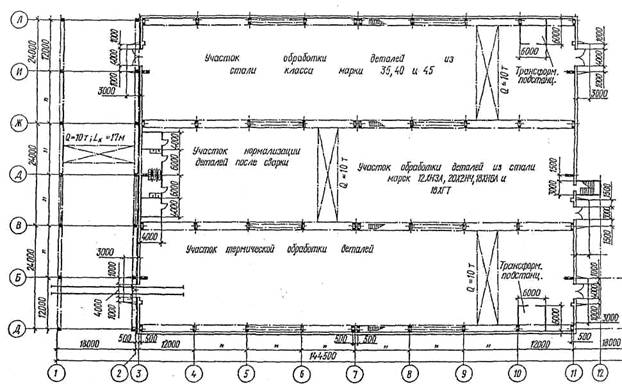 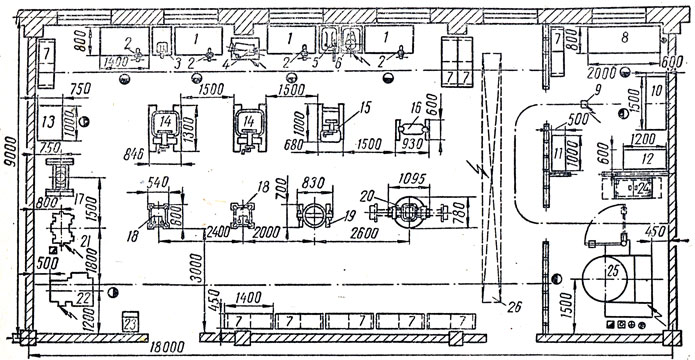  Планировка агрегатного цеха: 1 - слесарные верстаки; 2 - слесарные тиски; 3 - прибор для проверки поршня с шатуном; 4 - станок для шлифовки клапанов; 5 - пресс с ручным приводом; 6 - настольный сверлильный станок; 7 - стеллажи; 8 - стол для контроля и сортировки деталей; 9 - тельфер; 10 - унивеосальные центры для проверки валов; 11 - ларь для обтирочных материалов; 12 - шкаф для приборов; 13 - поверочная плита; 14 и 15 - стенды для ремонта двигателей; 16 - стенд для ремонта рулевых механизмов и карданных валов; 17 - гидравлический пресс; 18 - стенд для ремонта коробок передач; 19 - стенд для ремонта редукторов задних мостов; 20 - стенд для ремонта передних и задних мостов; 21 - станок для заточки инструментов; 22 - вертикально-сверлильный станок; 23 - инструментальный шкаф; 24 - ванна для мойки мелких деталей; 25 - установка для механизированной мойки крупных деталей; 26 - подвесная кран-балка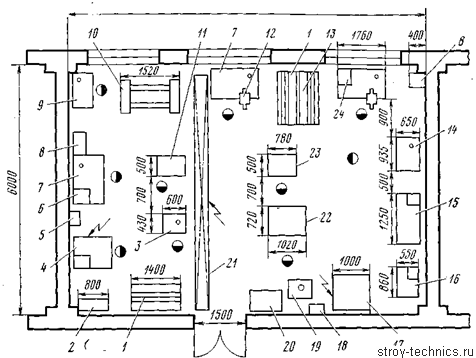 Рис. 92. Планировка агрегаторемонтного отделения мастерской:
1 — стеллаж для деталей; 2 — ларь для обтирочных материалов; 3 — стенд для клепки тормозных накладок; 4 — станок для расточки тормозных барабанов; 5 — телефон и радио; 6 — радиально-сверлильный настольный станок; 7 — слесарный верстак; 8 — настенный шкаф для приборов и инструментов; 9 — стенд для разборки и регулировки сцеплений; 10 — гидравлический пресс 40 т; 11 — стенд для ремонта редукторов задних мостов; 12 — тиски; 13 — стеллаж для инструментов; 14 — стенд для ремонта карданных валов и рулевых механизмов; 15 — передвижная моечная ванна; 16 — заточный станок; 17 — вертикально-сверлильный станок; 18 — фен; 19 — раковина для мытья рук; 20 — ларь для отходов; 21 — подвесная кран-балка; 22 — стенд для ремонта передних и задних мостов; 23 — стенд для ремонта коробок передач; 24 — настольно-верстальный пресс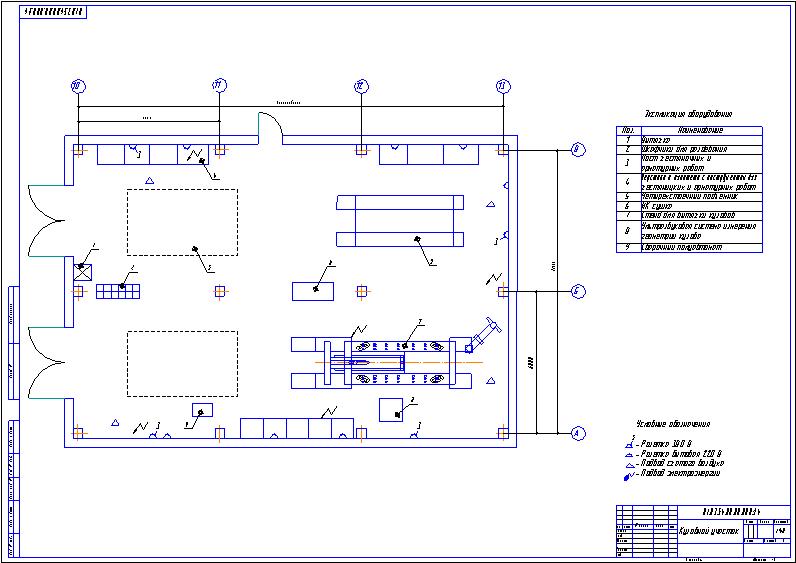 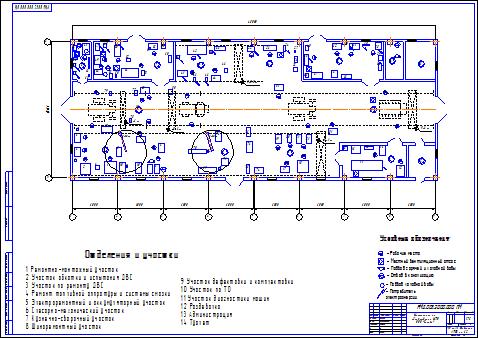 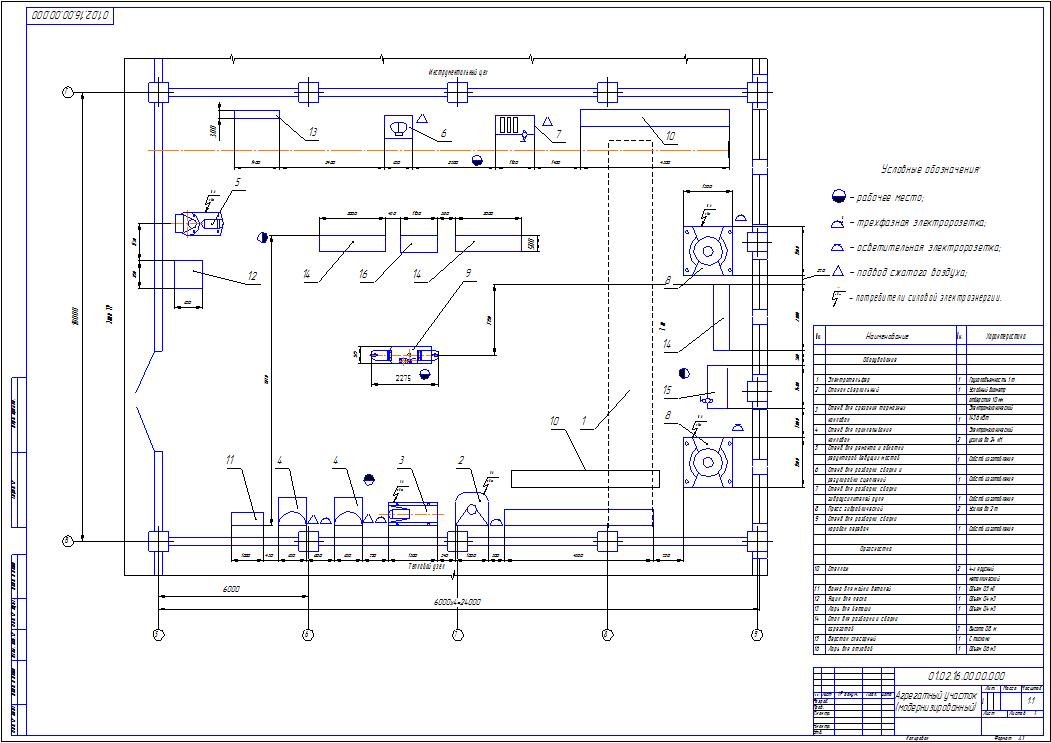 Литература:Красовский,  А. И. Основы проектирования сварочных цехов: учеб. для вузов по специальности «Оборудование и технология сварочного производства» / А. И. Красовский,  – 4-е изд., перераб. – М.: Машиностроение, 1980. – 319 с.: ил.; Марочник сталей и сплавов. /под ред. В. Г. Сорокина,- М.: Машиностроение, 1989. - 489с.Маслов, Б . Г., Выборнов, А. П. Производство сварных конструкций: учеб. / Б. Г. Маслов, А. П. Выборнов, – М. : Изд. центр «Академия», 2008. – 256 с. Николаев, Г. А. Расчет, проектирование и изготовление сварных конструкций: учеб. / Г.А. Николаев, С. А. Куркин, В. А. Винокуров, -  М.: Высш. школа, 1971. - 352 с. Оборудование для дуговой сварки: справ. пособие /под ред. В. В. Смирнова, -   М.: Энергоатомиздат, 1986. -  326с. Рыбаков,  В. М. Сварка и резка металлов / В. М. Рыбаков, -  М.: Высш. школа, 197., -  319 с. Справочник сварщика  / под ред. В. В. Степанова, -  М.: Машиностроение, 1983. - 560 с. Сварка в машиностроении / под ред. Н. А. Ольшанского, - М.: Машиностроение,  1978. - 1Т. Сварка в машиностроении. / под ред. А. И. Акулова, -  М.: Машиностроение, 1978. - 2Т. Сварка в машиностроении. / под ред. В. А. Винокурова, -  М.: Машиностроение, 1979. - 3Т. Сварка в машиностроении. / под ред. Ю. Н. Зорина, -  М.: Машиностроение, 1979. - 4Т. Шебеко, Л. П. Оборудование и технология автоматической и полуавтома-тической сварки: учебник для техн. училищ / Л. П. Шебеко - 3-е изд.,  перераб. и доп.,-  М.: Высш. школа, 1981. -  296 с.   Шебеко,  Л. П.  Экономика, организация и планирование сварочного производства:  учеб. для машиностр. средних спец. учебных заведений по специальности «Сварочное производство» / Л. П. Шебеко, А. Д. Гитлевич, М. М. Брейтман. – 3-е изд., перераб. и доп. – М.: Машиностроение, 1979. – 271с.: ил.;Чернышов, Г. Г. Технология электрической сварки плавлением: / Г. Г. Чернышов , – М. : Изд. центр «Академия», 2006. – 448 с.Юрьев , В. П. Справочное пособие по нормированию материалов и  электроэнергии для сварочной техники/ В. П. Юрьев,  - М.: Машиностроение, 1972. – 52 с.Нормативные источникиГОСТ 8713-79 Сварка под флюсом. Соединения сварные. Основные типы, конструктивные элементы и размеры, - Введ. 01 – 01 – 1981,  - М.: Изд-во стандартов, 1979. – 23 с.ГОСТ 5264-80 Сварка ручная дуговая. Соединения сварные. Основные типы, конструктивные элементы и размеры, - Введ. 01 – 07 – 1981,  - М.: Изд-во стандартов, 1979. – 33 с.ГОСТ 7.32-2001. Система стандартов по информации, библиотечному и издательскому делу. Библиографическая запись. Библиографическое описание. Общие требования и правила составления, - Введ. 01-07- 2002, - М.: Изд-во стандартов, 2001. – 23 с.Интернет-ресурсыhttps://www.google.ru/url?sa=i&rct=j&q=&esrc=s&source=images&cd=&cad=rja&uact=8&ved=0ahUKEwj-mbuI0L_TAhWnYZoKHYH6A54QjB0IBg&url=https%3A%2F%2Fdomashke.net%2Freferati%2Freferaty-po-transportu%2Fkontrolnaya-rabota-proizvodstvenno-tehnicheskaya-baza-predpriyatij-avtomobilnogo-transporta&psig=AFQjCNGoflxD0NcvW71HBQVgZTTF9KXibQ&ust=1493210114491441https://www.google.ru/url?sa=i&rct=j&q=&esrc=s&source=images&cd=&cad=rja&uact=8&ved=0ahUKEwjUh_eg0L_TAhWsB5oKHfGFDDYQjB0IBg&url=http%3A%2F%2Fstroy-technics.ru%2Farticle%2Fproektirovanie-osnovnykh-tsekhov-i-otdelenii-remontnogo-predpriyatiya&psig=AFQjCNGoflxD0NcvW71HBQVgZTTF9KXibQ&ust=1493210114491441Одобрено на заседании предметно-цикловой комиссии _________________________________________________________Протокол № 4  от «16» декабря 2019г.Председатель ПЦК ________________________ /______________/Наименование сборочной единицыКоличество, штЭскиз сборочной единицыГабаритные размеры, ммМасса элемента, кгСпособ сваркиСила тока, Iд, АНапряжение на дуге, Uд, ВСкорость сварки, Vсв, м/чГост шва, тип, вид, длинаЭскиз разделки кромок, типа соединения со всеми конструктивными элементамиВспомогательные Материалы№ деталейНаименованиеНаименование№ деталейоперацийработНазвание операцииНаименование оборудования, приспособления оснастки и инструментаОсновные технические характеристикиГабаритные размерыНазвание операцииЭскизРежимы и способы сварки, основные и вспомогательные материалыОборудованиеПримечаниеНаименование операцииnоб расч./принят, штКоличество рабочих, челТип кладовойИзмеритель для определения площадиНорма удельной площади для производства, м2Норма удельной площади для производства, м2Норма удельной площади для производства, м2Тип кладовойИзмеритель для определения площадиЕдиничного и мелкосерийногоСерийногоКрупносерийного и массовогоИнструментально-раздаточнаяНа единицу заготовительного оборудованияНа единицу сборочно-сварочного оборудования0,60,70,50,60,40,5Кладовая вспомогательных материаловНа единицу технологического оборудования0,20,150,1Кладовая электродов, электродной проволоки и флюсовНа одного сварщика дуговой сварки: ручной автоматической и полуавтоматической0,250,50,20,40,10,3Кладовая оснасткиНа единицу заготовительного оборудования и на одно сборочно-сварочное место0,50,40,2Название складаПорядок и форма расчета площадиРазмер склада№ п/п№ деталейНаименованиеНаименование№ п/п№ деталейоперацийработ1ТранспортировкаДоставка металла со склада на заготовительные участки цеха223РазметкаРазметка отверстий на стенкеРазметка на листовом сортаменте ребер жесткости33РезкаРезка по упору на комбинированных пресс-ножницах по разметке на сортаменте металла43Обработка кромокМеханическая обработка кромок на фрезерном станке52Пробивка отверстияПробивка отверстия на комбинированных пресс-ножницах 62,3Очистка прокатаОчистка проката в дробеметном аппарате71+1+2Сборка-сваркаСборка полок и стенки. Сварка угловых швов на автомате под слоем флюса и так далее.№ п/п№ деталей (наименование)Наименование Наименование № п/п№ деталей (наименование)операцийработ1.Козловой кранТранспортировка Доставка металла со склада на заготовительный участок цеха.2.поз.3 Дискпоз.4 ПластинаРезка Плазменная резка деталей на установке плазменной резки с ЧПУ, автораскладкой деталей и пневматической загрузкой листа.3.поз.2 Планка (СБ 02)поз.4 ПластинаОбработка кромокМеханическая обработка кромок фрезерной машиной.4.поз.3 Дискпоз.4 ПластинаОчистка деталейОчистка деталей с помощью вращающихся механических щеток.5.Все деталиНагрев Предварительный нагрев деталей перед сваркой в электропечах.6.СБ 01 (1 + 2 + 2)Сборка-сварка + нагревСборка крестовины в специальном приспособлении. Сварка однопроходных угловых швов на автомате под слоем флюса с сопутствующим подогревом индуктором.7.СБ 02 (1 + 1 + 2 + 2)Сборка-сварка + нагревСборка рамки в приспособлении. Сварка угловых швов ручной дуговой сваркой за три прохода с сопутствующим подогревом индуктором.8.СБ 0поз.3 + поз.1поз.4 + поз.1поз.4 + поз.2Сборка-сварка + нагревОбщая сборка изделия на стенде.8.СБ 0поз.3 + поз.1поз.4 + поз.1поз.4 + поз.2Сборка-сварка + нагревРучная дуговая сварка однопроходных угловых швов с сопутствующим подогревом индуктором.8.СБ 0поз.3 + поз.1поз.4 + поз.1поз.4 + поз.2Сборка-сварка + нагревРучная дуговая сварка угловых швов за 2-3 прохода.9.СБ 0Зачистка Зачистка сварных швов электрической шлифовальной машинкой.10.СБ 0Контроль Контроль сварных швов с помощью ультразвуковых дефектоскопов.11.СБ 0Отжиг Термическая обработка изделия после сварки в печи отжига.12.СБ 0Очистка Очистка поверхности изделия под покрытие в пескоструйной камере.13.СБ 0Грунтовка Нанесение защитных покрытий.14.СБ 0Сушка Сушка изделия после нанесения покрытия.15.СБ 0Отгрузка Отгрузка изделий на склад готовой продукции.16.СБ 0ТранспортировкаТранспортирование изделий на склад готовой продукции.Содержание работПрофессия рабочегоРазряд, число рабочих челМашинная правка листового либо углового проката на вальцахПравильщикПодручный2-4, 1 чел1-2, 1-2 чел  Правка профильного проката на производном либо ручном прессеПравильщикПодручный3-4, 1 чел1-2, 1-2 челРазметкаРазметчик 4-5, 1 челНаметка Наметчик3-4, 1 челРучная газовая резка металлаГазорезчикПодручный2-4, 1 чел1-2, 1 чел на 3-4 раб местаПолуавтоматическая газоваяГазорезчикПодручный2-4, 1 чел1-2, 1 чел на 2-3 раб местаАвтоматическая газоваяГазорезчикПодручный3-4, 1 чел1-2, 1 чел на 1-2 раб местаМеханическая резка проката на ножницах и на прессахРезчикПодсобный2-3, 1 чел1, 1 чел на 2-3 станкаМеханическая резка проката на пилах и ножовкахРезчикПодсобный1-2, 1 чел1, 1 чел на 4-5 станковСтрогание или фрезерование кромок металлаСтрогальщик или фрезеровщикПодсобный2-5, 1 чел1, 1 чел на 4-5 станковГорячая штамповка металлаШтамповщикПодсобный2-5, 1 чел1, 1 челХолодная штамповка и пробивка отверстийШтамповщик2-3, 1 челСверление и рассверливание отверстий переносными сверлилкамиСверлильщик2-3, 1 челТо же, на стационарных станкахСверлильщик2-4, 1 челСнятие заусенцев и зачистка кромок деталей на приводном наждачном круге, механизированной металлической щеткой либо посредством дробеметного аппаратаЧистильщик1-3, 1 челНагрев металла в газовых печах или газовой горелкойНагревальщик1-3, 1 челТермообработка металла в электропечах сопротивленияТермист2-5, 1 челТо же, на установках Термист1-4, 1 челКонтроль термообработкиКонтролер приемщик по термообработке2-4, 1 челКонтроль и прием материалов, полуфабрикатов и готовых деталейКонтролер-приемщик2-4, не менее 1 чел в каждом пролете цехаСборка сварочных (  ) и изделий для сварки либо пайкиСборщикПодручный2-4, 1 чел1-3, по потребности--ГазосварщикГазоэлектросварщик2-5, 1 чел3-4, 1 челРучная дуговая сваркаЭлектросварщик2-4, 1 челПолуавтоматическая дуговая сваркаЭлектросварщикНаладчик2-5, 1 чел3-4Ю 1 чел на 4-6 автоматовАвтоматическая дуговая сваркаЭлектросварщикНаладчик2-5, 1 чел на 1-2 автомата3-4, 1 чел на 2-5 автоматовКонтактная сваркаЭлектросварщикМонтер-наладчик2-5, 1 чел2-4, 1 чел на 8-10 машинПайка металлов и сплавовПаяльщик1-4, 1 челВырубка дефектных швовВырубщик1-3, 1 челТранспортировка материалов, деталей, сборочных единиц и изделий в пролетах цехаКрановщикСтропальщикТакелажникВодитель электрокара либо автокараГрузчик2-5, 1 чел на мостовой кран/кран-балку1-3, 1 чел на  мостовой кран/кран-балку1-5, 1 чел на мостовой кран2-4, 1 чел на самоходную тележку1-2, по потребностиХранение и отпуск материалов, инструментов, приспособлений,, полуфабрикатов и готовой продукцииКладовщик склада металловГрузчик на складе металловКладовщик склада готовой продукцииКладовщик кладовой приспособлений и инструментаГрузчик на складе готовых изделий2-3, 1 чел1-2, 1-2 чел2-3, 1 чел2-4, 1 чел на кладовую1-2, 1-2 челНазначение цехового складаНормы запаса материалов на число рабочих дней производстваНормы запаса материалов на число рабочих дней производстваНормы запаса материалов на число рабочих дней производстваСпособы храненияГрузонапряженность g т/м2Грузонапряженность g т/м2Грузонапряженность g т/м2Грузонапряженность g т/м2Грузонапряженность g т/м2Грузонапряженность g т/м2Грузонапряженность g т/м2Грузонапряженность g т/м2Назначение цехового складаНормы запаса материалов на число рабочих дней производстваНормы запаса материалов на число рабочих дней производстваНормы запаса материалов на число рабочих дней производстваСпособы храненияВ штабеляхВ штабеляхВ штабеляхВ штабеляхВ стеллажахВ стеллажахВ стеллажахВ стеллажахНазначение цехового складаНормы запаса материалов на число рабочих дней производстваНормы запаса материалов на число рабочих дней производстваНормы запаса материалов на число рабочих дней производстваСпособы храненияПо штучноПо штучноВ тареВ тареВ стеллажахВ стеллажахВ стеллажахВ стеллажахНазначение цехового складаЕденичного и мелкосерийногосерийногоКрупносерийногоСпособы храненияПо штучноПо штучноВ тареВ тареВ стеллажахВ стеллажахВ стеллажахВ стеллажахНазначение цехового складаЕденичного и мелкосерийногосерийногоКрупносерийногоСпособы храненияВысота укладки, мВысота укладки, мВысота укладки, мВысота укладки, мВысота укладки, мВысота укладки, мВысота укладки, мВысота укладки, мНазначение цехового складаЕденичного и мелкосерийногосерийногоКрупносерийногоСпособы храненияДо 2,5До 3,0До 3,0До 2,5До 2,52,5-4,04,0-6,06,0-8,0Склад металла (листового и сортового)10-864-2Поштучно в штабелях и стеллажах3,5--2,52,5---Промежуточный склад заготовок, деталей и полуфабрикатов крупных средних и мелких6-412-8362-14-2Поштучно в стеллажах в таре  в стеллажах3,0--3,0-3,02,52,52,52,5-4,0-6,0-8,0Склад сварных изделий цеха крупных средних и мелких6-412-8362-14-2Поштучно в штабелях в таре в стеллажах1,2--1,5-1,5-1,0-1,0-1,5-1,8-2,5Типы сварных узловПлощадь по видам сварочного оборудования, м2Площадь по видам сварочного оборудования, м2Типы сварных узловАвтоматы и полуавтоматы в среде защитных газовАвтоматы и полуавтоматы для сварки под флюсомМелкие1420Средние2023Крупные 2530Сварные узлыСредняя величина площади, м2Сварные блоки20-28Камеры 20Трубчатые подогреватели12,5Металлоконструкции 12,5Сварные барабаны5,6Узлы подъемно-транспортного оборудования2,6-5,6Узлы металлургического оборудования8,8-18Узлы турбин и дизельных двигателей12,8-18Рамно-кузовые12,5Площадь на 1 единицу оборудования в зависимости от длины сварных сборочных единиц, м2Площадь на 1 единицу оборудования в зависимости от длины сварных сборочных единиц, м2Площадь на 1 единицу оборудования в зависимости от длины сварных сборочных единиц, м2Площадь на 1 единицу оборудования в зависимости от длины сварных сборочных единиц, м2мелкие длиной до 0,8 мсредние длиной от 0,8 до 2,5 мкрупные длиной от 2,5 до 6,0 мособокрупные длиной свыше 6,0 мДля дуговой сварки12 - 1516 - 2530 - 7060 - 100Для газовой сварки и пайки12 - 1516 - 2028-Для контактной сварки:точечной и рельефной12 - 1516 - 2025-многоточечной-40 - 7075 - 10090 - 150роликовой-30 - 45-90 - 150стыковой, трением15 - 2035 - 4035 - 4060 - 100Роботы25 - 3035 - 4045 - 6060 - 90Прочее20 - 2526 - 3536 - 45-Способ сваркиСила тока Iд, АСила тока Iд, АНапряжение на дуге Uд, ВСко-рость сварки Vсв, м/чСко-рость сварки Vсв, м/чГОСТ шва, тип и вид соединения, длина шваЭскиз разделки кромок, типа соединения со всеми конструктивными элементамиВспомога- тельные материалыСБ узел «Крестовина»СБ узел «Крестовина»СБ узел «Крестовина»СБ узел «Крестовина»СБ узел «Крестовина»СБ узел «Крестовина»СБ узел «Крестовина»СБ узел «Крестовина»СБ узел «Крестовина»Автоматическая под слоем флюса250, постоянный обратной полярности250, постоянный обратной полярности28-304343ГОСТ 8713-79, тавровое, двусторонний, Т3, ℓобщ. = 16 м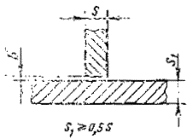 проволока Св-10ГС Ø 2 мм, флюс АН-348АМСБ узел «Рамка»СБ узел «Рамка»СБ узел «Рамка»СБ узел «Рамка»СБ узел «Рамка»СБ узел «Рамка»СБ узел «Рамка»СБ узел «Рамка»СБ узел «Рамка»Ручная дуговая100-120 для Ø 3 мм, 160-230 для Ø 5 мм, постоянный обратной полярности20-3620-3620-36–ГОСТ 5264-80, угловое, со скосом одной кромки, односторонний, У6,   ℓобщ. = 0,04 м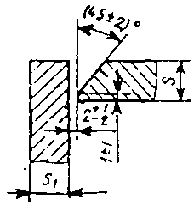 Электрод марки УОНИ-13/65 типа Э60, покрытие – основное, Ø 3 мм – для 1-го прохода, Ø 5 мм – для последующих, всего – 3 проходаИзделие «Стойка»Изделие «Стойка»Изделие «Стойка»Изделие «Стойка»Изделие «Стойка»Изделие «Стойка»Изделие «Стойка»Изделие «Стойка»Изделие «Стойка»Ручная дуговая150-170, постоянный обратной полярности20-3620-3620-36–ГОСТ 5264-80, тавровое, без скоса кромок, двусторонний, Т3,ℓ = 1,46 м + ℓ = 1,46 м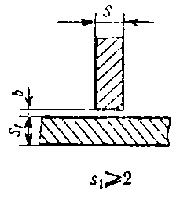 Электрод УОНИ-13/65 типа Э60, Ø 5 ммРучная дуговая100-120 для Ø 3 мм, 160-230 для Ø 5мм, постоянный обратной полярности20-3620-3620-36–ГОСТ 5264-80, угловое, со скосом одной кромки, односторонний, У6, 2-3 прохода, ℓ = 1,5 мЭлектрод УОНИ-13/65 типа Э60, Ø 3 мм – для 1-го прохода, Ø 5 мм – для 2-го и 3-го проходовНазвание операцииНаименование оборудования, приспособления, оснастки и инструментаОсновные технические характеристикиГабаритные размеры, ммТранспортировка Мостовой кран Козловой кранНаибольшая грузоподъемность – 32 т;наибольшая высота подъема – 10 м.Наибольшая грузоподъемность – до 10 т.Резка Установка плазменной резки ERMAK PLASMA EPL-1.Рабочая ширина стола – 2100, рабочая длина стола – 6000, толщина разрезаемого листа – 0,5-38 мм, ЧПУ, автораскладка деталей. Источник питания HiFocus PLUS: ток – 20-130 А, мощность – 32 кВт, газы – воздух. Плазменный резак PerCut 160/170.Стабилизатор напряжения. Компрессор.Пневматическая система загрузки листа (траверса с вакуумными присосками, подвешиваемая на крюк кран-балки).3500×7000960×540×1050вес 25 кг790×740×455Обработка кромокФрезерная машина РФМ-1.Частота вращения на холостом ходу – 3000 об/мин, под нагрузкой – 9000 об/мин; мощность – 1,2 л.с.; расход воздуха – 1,0 м3/мин; масса – 2,5 кг. Ø фрез 18 и 21 мм.Ø50×310Очистка Установка для очистки с помощью вращающихся механических щеток.Скорость вращения щеток – 3000 об/мин, скорость перемещения изделия – 25 м/час.5000×2500××1200Нагрев (предварительный)Низкотемпературная камерная печь W(B)17280/26AS (Германия).Тmax = 260ºC, мощность – 240 кВт, электрическая сеть – 3-хфазная, внутренние размеры – 2400×4100×18003900×4400××3000Сборка-сваркаСБ 01Универсальное сборочно-свароч-ное приспособление из нормализованных элементов типа HWHHX.Автомат сварочный подвесной А1406.Для удержания ванны расплавленного металла и флюса в зоне сварки, кантователь, консоль для перемещения подвесной сварочной аппаратуры.Источник питания ВДУ-506: напряжение – 380 В, частота питающей сети – 50 Г, номинальный сварочный ток – 500 А, диапазон регулировки тока – 60-500 А.Количество электродов – 1 шт. Диаметр сварочной проволоки – 1,2-5 мм.Пределы ступенчатого регулирования скорости подачи электродной проволоки – 17-53 м/ч. Регулировка угла наклона электрода – ±30º, ручная. Флюсоаппаратура – 40 дм3.700×4500×1800760×840×1670Нагрев СБ 01 (сопутствующий)Установка индукционного нагрева на базе ППУ-20-10.Электрическая сеть – 3-хфазная, напряжение – 380 В, частота питающей сети – 50 Гц, выходная мощность – 5-21 кВт, охлаждение – воздушное.Источник питания – инверторный мощностью 240 кВт.550×450×970Нагрев СБ 02 (предварительный)Нагревательная установка – стол для подогрева.Электронагрев (t = 250-300ºC), электрическая сеть – 3-хфазная, напряжение – 380 В, частота питающей сети – 50 Гц, мощность – 160 кВт.Сборка-сварка СБ 02Универсальное сборочно-сварочное приспособление из нормализованных элементов.Выпрямитель ВДМ-1001.Балластный реостат РБ-301.Точная установка элементов с помощью прижимов и фиксаторов.Номинальный сварочный ток – 1000 А, максимальный допустимый ток перегрузки – 1200 А, первичная мощность – 74 кВА, число постов – 7, масса – 420 кг.500×600×8001100×700×9001000×800×1200Нагрев СБ 02 (сопутствующий)Индуктор из гибких элементов на базе ППУ-20-10.Электрическая сеть – 3-хфазная, напряжение – 380 В, частота питающей сети – 50 Гц, выходная мощность – 5-21 кВт, охлаждение – воздушное. Источник питания – инверторный мощностью 240 кВт.550×450×970Нагрев СБ 0 (предварит.)Низкотемпературная камерная печь W(B)17280/26AS (Германия).Тmax = 260ºC, номинальная мощность – 240 кВт, электрическая сеть – 3-хфазная, внутренние размеры – 2400×4100×1800.3900×4400××3000Сборка-сварка СБ 0Универсальный сборочный стан.Выпрямитель ВДМ-1001.Балластный реостат РБ-301.Высота изделия – 200-600, длина –  до 4000, толщина стенки – 6-32, толщина полки – 8-400, система настройки типоразмеров – раздельная механическая.Номинальный сварочный ток – 1000 А, максимальный допустимый ток перегрузки – 1200 А, первичная мощность – 74 кВА, число постов – 7, масса – 420 кг.500×4250×7001100×700×9001000×800×1200Нагрев СБ 0 (сопутствующий)Установка индукционного нагрева на базе ППУ-20-10.Электрическая сеть – 3-хфазная, напряжение – 380 В, частота питающей сети – 50 Гц, выходная мощность – 5-21 кВт, охлаждение – воздушное. Источник питания – инверторный мощностью 240 кВт.550×450×970Зачистка СБ 0Механизировано-ручная шлифовальная машинка (угловая) модель ИЭ-2103А.Диаметр шлифовального круга – 180 мм, частота вращения – 8500 об/мин., мощность электродвигателя – 1,6 кВт, напряжение питающей сети – 36 В.464×247×177Контроль Ультразвуковой дефектоскоп ДУК-66П.Стеллаж для укладки изделия.Питание ~ 36/127/220, аккумулятор. Частота ультразвука, МГц: 1,8; 2,5; 5,0.Максимальная условная чувствительность по стандартному образцу №1 при β = 40º и f = 2,5 МГц; мм – 45. Динамический диапазон усилителя, ДБ – 10. Глубиномер – подвижный стробимпульс. Режим контроля – от поверхности, по слоям. Масса – 9 кг.500×800×800500×4200×700Отжиг Печь газовая камерная термическая с выкатным подом.Площадь пода – 62,8 м2, под печи - самоходный, система отопления – 30 скоростных горелок E Comax 5M×250 кВт, работает в импульсном режиме АСУП.6000×3000××3000Очистка Пескоструйная камера BML-12R.Роликовый конвейер, мощность 5,6-30 кВт, PLC, дисплей, автоматический и ручной режим обработки, автоматическое включение турбин, счетчик рабочих часов.2500×4500××3000Грунтовка Автоматическая красильная камера.Производительность – 15000 м3/час.2500×2500××3000Сушка Сушильный туннель.Производительность – 15000 м3/час, дизельные итальянские горелки RIELLO мощностью – 180000 ккал/час.2500×4500××3000Транспортировка (на склад готовой продукции)Мостовой кран.Наибольшая грузоподъемность – 32 т;наибольшая высота подъема – 10 м.Название операцииЭскизРежимы и способы сварки, основные и вспомогательные материалыОборудованиеОборудованиеТранспортировка Козловой кранКозловой кранРезка Вспомогательный материал: воздухУстановка плазменной резки ERMAK PLASMA EPL-1Пластина – 1 шт.Резка Вспомогательный материал: воздухУстановка плазменной резки ERMAK PLASMA EPL-1Ребро – 1 шт.Резка Вспомогательный материал: воздухУстановка плазменной резки ERMAK PLASMA EPL-1Ребро – 2 шт.Резка Вспомогательный материал: воздухУстановка плазменной резки ERMAK PLASMA EPL-1Диск – 1 шт.Резка Вспомогательный материал: воздухУстановка плазменной резки ERMAK PLASMA EPL-1Планка – 2 шт.Резка Вспомогательный материал: воздухУстановка плазменной резки ERMAK PLASMA EPL-1Планка – 2 шт.Обработка кромокФрезерная машинка РФМ-1Фрезерная машинка РФМ-1Обработка кромокФрезерная машинка РФМ-1Фрезерная машинка РФМ-1Очистка Установка для очистки с помощью вращающихся щеток.Установка для очистки с помощью вращающихся щеток.Нагрев Низкотемпературная камерная печь W(B)17280/26AS, стол для подогрева.Низкотемпературная камерная печь W(B)17280/26AS, стол для подогрева.Сборка-сварка + нагревАвтоматическая под флюсом, Iсв. = 250 А, постоянный обратной полярности, U = 28-30 B, Ø проволоки – 2 мм,марка – Св-10ГС, флюс – АН-348АМ.Универсальное сборочно-сварочное приспособление из нормализованных элементов типа HWHHX.Автомат сварочный подвесной А1406 с ВДУ-506.Установка индукционного нагрева на базе ППУ-20-10.Универсальное сборочно-сварочное приспособление из нормализованных элементов типа HWHHX.Автомат сварочный подвесной А1406 с ВДУ-506.Установка индукционного нагрева на базе ППУ-20-10.Сборка-сварка + нагревРучная дуговая сварка, I = 100-120 А для Ø 3 мм,I = 160-230 А для Ø 5 мм, постоянный обратной полярности, U = 20-36 B, электрод марки УОНИ-13/65 типа Э60.Универсальное сборочно-сварочное приспособление из нормализованных элементов.Выпрямитель многопостовой ВДМ-1001.Балластный реостат РБ-300.Установка индукционного нагрева с индуктором из гибких элементов.Универсальное сборочно-сварочное приспособление из нормализованных элементов.Выпрямитель многопостовой ВДМ-1001.Балластный реостат РБ-300.Установка индукционного нагрева с индуктором из гибких элементов.Сборка-сварка + нагревРучная дуговая сварка.I = 150-170 A, Ø 5 мм для горизонтальных швов, U = 20-36 B.I = 100-120 A для Ø 3 мм, I = 160-230 A для Ø 5 мм, U = 20-36 B.Электрод марки УОНИ-13/65 типа Э60.Универсальный сборочный стан.Выпрямитель ВДМ-1001.Балластный реостат РБ-300.Установка индукционного нагрева на базе ППУ-20-10.Универсальный сборочный стан.Выпрямитель ВДМ-1001.Балластный реостат РБ-300.Установка индукционного нагрева на базе ППУ-20-10.Зачистка Механизированная ручная шлифовальная машинка ИЭ-2103А.Механизированная ручная шлифовальная машинка ИЭ-2103А.Контроль Ультразвуковой дефектоскоп ДУК-66П, стеллаж.Ультразвуковой дефектоскоп ДУК-66П, стеллаж.Отжиг Печь газовая камерная термическая с выкатным подом.Печь газовая камерная термическая с выкатным подом.Очистка Пескоструйная камера BML-12RПескоструйная камера BML-12RГрунтовка Защитное покрытие.Автоматическая красильная камера.Автоматическая красильная камера.Сушка Дизельное топливо.Сушильный туннель.Сушильный туннель.Транспортировка  Мостовой кран, козловой кран.Мостовой кран, козловой кран.Наименование операцииПоб. (расчетное)/Поб. (принятое), шт.Профессия рабочего, разряд рабочего, число рабочих в одну сменуКол-во рабочих, чел.Транспортировка материалов, готовых изделий, деталей, сборочных единиц в пролетах цеха.Вспомогательное: 1,52/2Крановщик II-V разряда – 1 чел. на каждый мостовой кран или кран-балку.2×2 = 4Автоматическая газовая резка.Заготовительное: 1,3/2Газорезчик II-IV разряда – 1 чел., подручный I-II разряда – 1 чел. на 2-3 рабочих места.3×2 = 6Обработка кромок (строгание или фрезерование кромок металла).Заготовительное: 1,3/2Строгальщик или фрезеровщик II-V разряда – 1 чел.2×2 = 4Очистка металла механизированной металлической щеткой.Заготовительное: 1,3/2Чистильщик I-III разряда – 1 чел.2×2 = 4Нагрев (термообработка металла в электропечах сопротивления) – 1 участок.Сборочное: 1,52/2Термист II-V разряда – 1 чел.2×2 = 4Сборка сборочных единиц и изделий для сварки – 1 участок.Сборочное: 1,52/2Сборщик II-IV разряда – 1 чел., подручный I-III разряда – по потребности.2×2 = 4Автоматическая дуговая сварка – 1 участок.Сварочное 1,52/2Электросварщик II-V разряда – 1 чел. на 2 автомата, наладчик III-IV разряда – 1 чел. на 2-5 автоматов.2×2 = 4Нагрев сопутствующий (термообработка металла в электропечах сопротивления) – 1 участок.Сварочное 1,52/2Термист II-V разряда – 1 чел.2×2 = 4Нагрев предварительный (термообработка металла в электропечах сопротивления) – 2 участок.Сборочное: 1,52/2Термист II-V разряда – 1 чел.2×2 = 4Сборка сборочных единиц и изделий для сварки – 2 участок.Сборочное: 1,52/2Сборщик II-IV разряда – 1 чел., подручный I-III разряда – по потребности.2×2 = 4Ручная дуговая сварка – 2 участок.Сварочное 1,52/2Электросварщик II-VI разряда – 1 чел.2×2 = 4Сопутствующий подогрев (термообработка металла в электропечах сопротивления).Сварочное 1,52/2Термист I-IV разряда – 1 чел.2×2 = 4Нагрев предварительный (термообработка металла в электропечах сопротивления) – 2 участок.Сборочное: 1,52/2Термист I-IV разряда – 1 чел.2×2 = 4Сборка сборочных единиц и изделий для сварки – 3 участок.Сборочное: 1,52/2Сборщик II-IV разряда – 1 чел., подручный I-III разряда – по потребности.	3×2 = 6Ручная дуговая сварка – 3 участок.Сварочное 1,52/2Электросварщик II-VI разряда – 1 чел.2×2 = 4Сопутствующий подогрев (термообработка металла в электропечах сопротивления).Сварочное 1,52/2Термист I-IV разряда – 1 чел.2×2 = 4Контроль готовых изделий.1% от основных рабочих/1Контролер-приемщик II-IV разряда – не менее 1 чел. в каждом пролете цеха.1Отжиг (нагрев металла в газовых печах).Вспомогательное: 1,52/2Нагревальщик I-III разряда – 1 чел.2×2 = 4Очистка, грунтовка, сушка (автоматическая линия).Отделочное: 0,65/1Нагревальщик I-III разряда – 1 чел.1×2 = 2Итого 96 чел., в том числе:производственных рабочих (на заготовительных, сборочных, сварочных операциях) – 66 человек;вспомогательных рабочих (25-30% от числа производственных рабочих) – 17 человек;инженерно-технических работников (8% от всех рабочих) – 7 человек;счетно-конторских служащих (3% от всех рабочих) – 3 человека;младшего обслуживающего персонала (2% от всех рабочих) – 2 человека;контролеров качества продукции (1% от всех рабочих) – 1 человек.Итого 96 чел., в том числе:производственных рабочих (на заготовительных, сборочных, сварочных операциях) – 66 человек;вспомогательных рабочих (25-30% от числа производственных рабочих) – 17 человек;инженерно-технических работников (8% от всех рабочих) – 7 человек;счетно-конторских служащих (3% от всех рабочих) – 3 человека;младшего обслуживающего персонала (2% от всех рабочих) – 2 человека;контролеров качества продукции (1% от всех рабочих) – 1 человек.Итого 96 чел., в том числе:производственных рабочих (на заготовительных, сборочных, сварочных операциях) – 66 человек;вспомогательных рабочих (25-30% от числа производственных рабочих) – 17 человек;инженерно-технических работников (8% от всех рабочих) – 7 человек;счетно-конторских служащих (3% от всех рабочих) – 3 человека;младшего обслуживающего персонала (2% от всех рабочих) – 2 человека;контролеров качества продукции (1% от всех рабочих) – 1 человек.Итого 96 чел., в том числе:производственных рабочих (на заготовительных, сборочных, сварочных операциях) – 66 человек;вспомогательных рабочих (25-30% от числа производственных рабочих) – 17 человек;инженерно-технических работников (8% от всех рабочих) – 7 человек;счетно-конторских служащих (3% от всех рабочих) – 3 человека;младшего обслуживающего персонала (2% от всех рабочих) – 2 человека;контролеров качества продукции (1% от всех рабочих) – 1 человек.Тип кладовойИзмерительдля определения площадиНорма удельной площади для мелкосерийного производства, м2Количество оборудования (табл. 5)Расчетная площадь кладовой, м2Инструментально-раздаточнаяНа единицу заготовительного оборудования0,666×0,6 = 3,6Инструментально-раздаточнаяНа единицу сборочно-сварочного оборудования0,71818×0,7 = 12,6Кладовая вспо-могательных материаловНа единицу технологического оборудования0,25050×0,2 = 10Кладовая электродов, электродной проволоки и флюсовНа одного сварщика ручной дуговой сварки0,2588×0,25 = 2Кладовая электродов, электродной проволоки и флюсовНа одного сварщика автоматической и полуавтоматической сварки0,522×0,5 = 1Кладовая оснасткиНа единицу заготовительного оборудования 0,566×0,5 = 3Кладовая оснасткиНа одно сборочно-сварочное место0,51212×0,5 = 6Название складаПорядок и форма расчета площадиРазмер склада, мСклад металла7,9×3Промежуточный склад (комплектации)5,5×2,84Склад готовой продукции5,2×5,1Инструментально-раздаточная кладовая5,4×3Кладовая вспомогательных материалов2,5×4Кладовая электродов, электродной проволоки, флюсов1,5×2Кладовая оснастки3×3